ՈՐՈՇՈՒՄ N 32-Ա27  ՄԱՐՏԻ 2024թ.ՆԱԽԱԴՊՐՈՑԱԿԱՆ ՈՒՍՈՒՄՆԱԿԱՆ ՀԱՍՏԱՏՈՒԹՅՈՒՆ ՀԱՃԱԽՈՂ ԵՐԵԽԱՆԵՐԻ ՎԱՐՁԱՎՃԱՐԸ ԶԵՂՉԵԼՈՒ ՄԱՍԻՆՂեկավարվելով <<Տեղական ինքնակառավարման մասին Հայաստանի Հանրապետության օրենքի 18-րդ հոդվածի 1-ին մասի 18-րդ կետով, հիմք ընդունելով Հայաստանի Հանրապետության կառավարության 2021 թվականի հուլիսի 15-ի N 1169-Ն որոշումը և հաշվի առնելով Կապան համայնքի ղեկավարի առաջարկությունը, Կապան համայնքի ավագանին  որոշում  է.1․ Նախադպրոցական ուսումնական հաստատություն հաճախող զինծառայող ծնողի, ռազմական գործողություններին մասնակցած ծնողի երեխաների, Հայաստանի Հանրապետության պաշտպանության մարտական գործողություններին մասնակցելու կամ հակառակորդի հետ շփման գծում մարտական հերթապահության կամ հատուկ առաջադրանք կամ ծառայողական պարտականություններ կատարելու ընթացքում կամ հակառակորդի նախահարձակ գործողության հետևանքով զոհված (մահացած) կամ Հայաստանի Հանրապետության պաշտպանության մարտական գործողություններին մասնակցելու կամ հակառակորդի հետ շփման գծում մարտական հերթապահության կամ հատուկ առաջադրանք կամ ծառայողական պարտականություններ կատարելու ժամանակ անհայտ կորելու հետևանքով դատական կարգով անհայտ բացակայող կամ մահացած ճանաչված զինծառայողի երեխաների համար սահմանել վարձավճարի զեղչ՝ 100% -ի չափով։2․ Սույն որոշման գործողությունը տարածվում է 2024 թվականի հունվարի 1-ից ծագած իրավահարաբերությունների վրա։3․ Սույն որոշումն ուժի մեջ է մտնում պաշտոնական հրապարակմանը հաջորդող օրվանից։Կողմ( 17 )`ԳԵՎՈՐԳ ՓԱՐՍՅԱՆ                   __________________ԱՆՈՒՇ ՄԵԺԼՈՒՄՅԱՆ              __________________ԶՈՐԱՅՐ ԳԱԼՍՏՅԱՆ                  __________________ՎԱՀԱՆ ՂԱԶԱՐՅԱՆ                  __________________ՅՈՒՐԻԿ ՀԱՐՈՒԹՅՈՒՆՅԱՆ     __________________ԱՆԺԵԼԱ ԱԼԵՔՍԱՆՅԱՆ           __________________ ՀԱՍՄԻԿ ՄԱՐՏԻՐՈՍՅԱՆ         __________________ՏԻԳՐԱՆ ԻՎԱՆՅԱՆ                  __________________ԱՐՏՅՈՄ ՀԱՐՈՒԹՅՈՒՆՅԱՆ   __________________ԱՐՏԱԿ ԽԱՉԱՏՐՅԱՆ                 __________________ՀԵՐՄԻՆԵ ՄԻՔԱՅԵԼՅԱՆ         __________________ԱՐԹՈՒՐ ԳԵՎՈՐԳՅԱՆ             __________________ԳԵՎՈՐԳ ԴԻՆՈՒՆՑ                  __________________ՆԱՐԵԿ ԴԱՎԹՅԱՆ                    __________________ՆԱՐԻՆԵ ԳՐԻԳՈՐՅԱՆ             __________________ԺԱՆՆԱ ՎԱՐԴԱՆՅԱՆ              __________________ԱՐՄԻՆԵ ՄԱՆՈՒԿՅԱՆ             __________________Դեմ ( 0 )Ձեռնպահ ( 0 )                   ՀԱՄԱՅՆՔԻ ՂԵԿԱՎԱՐ   __________________     ԳԵՎՈՐԳ ՓԱՐՍՅԱՆ2024թ. մարտի 27ք. Կապան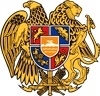 ՀԱՅԱՍՏԱՆԻ ՀԱՆՐԱՊԵՏՈՒԹՅՈՒՆ
ՍՅՈՒՆԻՔԻ ՄԱՐԶ
ԿԱՊԱՆ  ՀԱՄԱՅՆՔԻ  ԱՎԱԳԱՆԻ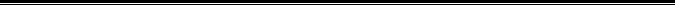 